CURRICULUM VITAE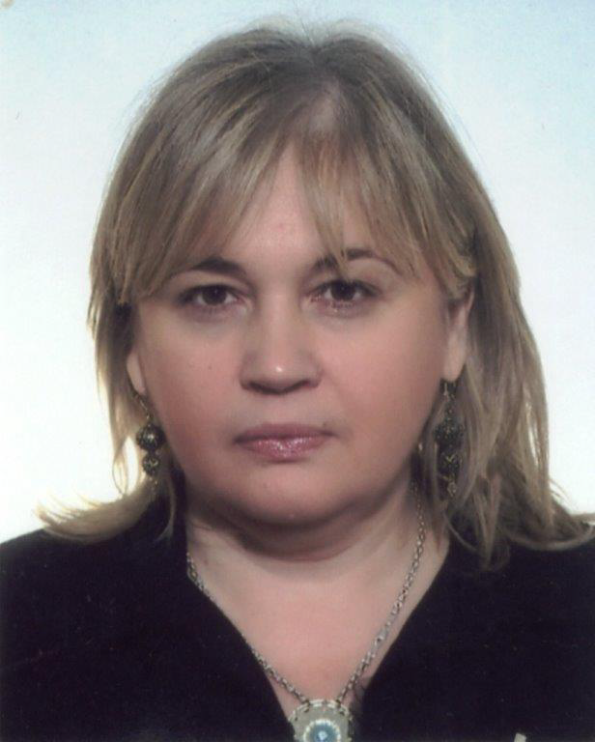 Pilav Aida, PhD MDEducation:					11. Language skills: (1 - excellent; 5 - basic)12. Personal skills and abilities Excellent presentation skills and public appearanceStrong analytical abilityFlexibility in performing activities Self-confident in performing newly created activities Excellent negotiation skills13. Social skills and abilitiesExcellent communication skillsTeam oriented Ability to adapt in a new situationAbility to resolve conflict14. Organizational skills and abilities Managing and leadershipLong experience in project management (planning, organization, quality assurance, finance, evaluation) through leading and coordination of different projects in the health sector Understanding of project management tools and analytical tools for quality managementUnderstanding of organizations culturesStrong monitoring and evaluation skillsManaging of technologiesExperience in human resources managementOther skills: Advance knowledge of computer literacy (SPSS Project management, Microsoft Package); Membership of professional bodies: Public Health Association of the FBiHKey qualifications:Over 25 years of work experience in the Health sector, including 14 years in the Public Health Institute and 7 years in the Ministry of Health;Vast experience in health management, strategic planning and health financing reform including contracting mechanisms;Significant experience in project management;Consulting in developing health policy and institutional building;Management of health information systems and health statistics. Monitoring and evaluation of health system performance and quality of health care;Health system research;Research on health status of population;Conducting the operational research on health management;Health needs assessment;Project and program management in health sector;Management of health promotion programs;Professional experience – working record BibliographyPilav A, Dračić-Purivatra S. Aktuelni problemi u zdravstveno-statističkom izvještavanju u FBIH.Med. Arh.4(Supl. 3):43-45.1999.Pilav A. Zdravstveni indikatori i značaj njihove primjene u svakodnevnom radu.Med. Arh.4(Supl. 3):51-53.1999.Dračić S, Pilav A, Zvrko B. Perinatalni mortalitet u Federaciji Bosne i Hercegovine.Mat.Soc.Med.12(3-4):79-80.2000.Jokić I, Dračić S, Pilav A. Značaj podataka i medicinske dokumentacije u obiteljskoj medicini i prijedlozi za poboljšanje.Acta Informatica Medica11(3-4):59-60.2003.Pilav A. Monitoring mentalnog zdravlja stanovništva u FBIH - prijedlog osnovnog seta zdravstvenih indikatora. Acta Informatica Medica11(3-4):65-67.2003.Pilav A, Dizdarević A. Mogućnosti za monitoring i evaluaciju prakse patronažne sestre upotrebom medjunarodne klasifikacije sestrinske prakse.Materia Socio Medica15(1-2):7-12.2003.Pilav A. Nakaš B, Čerkez G. Perspektive razvoja informacionog sistema u javnom zdravstvu Bosne i Hercegovine.Apstrakti I Hrvatski Kongres preventivne medicine i unapredjenja zdravlja.Zagreb 2003.Pilav A, Jokić I, Nikšić D, Gusinac-Škopo A. Prevalenca riziko faktora za zdravstveno ponašanje urbanog i ruralnog stanovništva u Federaciji Bosne i Hercegovine. Materia Socio Medica16(1-2):7-11.2004.Pilav A. Menadžment promjena u prevenciji nezaraznih oboljenja i promocije zdravlja u Bosni i Hercegovini – potrebna znanja i vještine. Materia Socio Medica16(3-4):119-122.2004.Jokić I, Pilav A, Imamović E, Gusinac-Škopo A, Mulaomerović M. Zdravstveno stanje stanovništva Federacije Bosne i Hercegovine. Materia Socio Medica 17(1-2):6-10.2005.Pilav A, Jokić I. Prevalenca korištenja kontracepcije kod žena reproduktivne dobi u Federaciji Bosne i Herecgovine. Materia Socio Medica 17(3-4):78-80.2005.Pilav A, Gusinac-Škopo A. Revizija zdravstveno-statističkog sistema u FBIH:zakonska, statistička i metodološka regulativa. Acta Informatica Medica 13(1):27-28.2005.Pilav A, Nakaš B, Mašić I, Molnar Ž. Strategic approaches of the improvements of helath information system in Bosnia and Herzegovina:Information for all. Acta Informatica Medica 13(2):89-91.2005.Nakaš B, Pilav A. Development of the management potential in health system of Bosnia and Herzegovina.Med. Arh.59(5):328-30.2005.Pilav A, Nikšić D, Gerc V. Model of integrated management of hypertension--population approach. Med Arh.60(5):308-11.2006.Pilav A. A view from Bosnia and Herzegovina. Interview by Emma Wilkinson.Circulation. 115(16):f73-4.2007.Pilav A. Algorithm for the control of hypertension at community level. EFMI Special Topic Conference 2007. Brijuni, Hrvatska Nikšić D, Kurspahić-Mujičić A, Pilav A, Nikšić H. Cancer Mortality, recent trends and perspectives. Bosnian Journal of Basic Medical Sciences 6(4):67-71.2006.Pilav A, Nissinen A, Haukkala A, Nikšić D, Laatikainen T. Cardiovascular risk factors in the Federation of Bosnia and Herzegovina. European Journal of Public Health 17(1):75-9.2007.Branković S, Pilav A, Rama A, Šegalo M, Mačak Hadžiomerović A, Gojak R. Practice and knowledge of contraception in the student population. Medical Journal. 2013;19(2):114-120.Branković S, Pilav A, Mačak Hadžiomerović A, Rama A, Šegalo M. Frequency of Blood Pressure Measuring According to the Degree of Working Population Education in Canton Sarajevo. Mater Sociomed. 2013; 25(3): 210-212.Branković S, Pilav A, Cilović- Lagarija Š, Šegalo M. Evaluation of Patients Cooperation in Hypertension Control. Mater Sociomed. 2014; 26(2): 109-111.Pilav A, Rudić A, Branković S, Doder V. Prevalence of behavioral risk factors of non-communicable diseases among urban and rural population in the Federation of Bosnia and Herzegovina. Journal of Health Sciences 2014; 4(1):1-7.Pilav A, Branković S, Doder V. Ten Year Trends in Cardiovascular Risk Factors in the Federation of Bosnia and Herzegovina. Med Arh. 2014; 68(6): 394-398.Pilav A, Doder V, Branković S. Awareness, treatment, and control of hypertension among adult population in the Federation of Bosnia and Herzegovina over the past decade. Journal of Public Health Research 2014; 3(3):146-151.Pilav A, Rudić A, Branković S, Djido V. Perception of health risks among adolescents due to consumption of cigarettes, alcohol and psychoactive substances in the Federation of Bosnia and Herzegovina. Public Health. Public Health 129 (2015) 963-69. Elsevier, Ltd. doi: 10.1016/j.puhe.2015.05.004. Epub 2015 Aug 6.NCD Risk Factor Collaboration (NCD-.RisC) Effects of diabetes definition on global surveillance of diabetes prevalence and diagnosis: a pooled analysis of 96 population based studies with 331 288 participants. Lancet Diabetes Endocrinol 2015;3: 624-37. NCD Risk Factor Collaboration (NCD-.RisC) Effects of diabetes definition on global surveillance of diabetes prevalence and diagnosis: a pooled analysis of 96 population based studies with 331 288 participants. Lancet Diabetes Endocrinol 2015;3: 624-37. Epidemiologic and laboratory surveillance of the measles outbreak in the Federation of Bosnia and Herzegovina, February 2014-April 2015. Clin Microbiol Infect 2016; 22 (6). Elsevier, Ltd. doi: 10.1016/j.cmi.2016.02.005. Epub 2016 Feb 27.A. Pilav, Šačić E. Self-assesment of managerial knowledge and skills of medical doctors in primary health care. Journal of Health Sciences 2016; 6(1):1-7.NCD Risk Factor Collaboration (NCD-RisC). Worldwide trends in diabetes since 1980: a pooled analysis of751 population-based studies with 4·4 million participants. Lancet 2016; 387: 1513–30.NCD Risk Factor Collaboration (NCD-RisC). Trends in adult body-mass index in 200 countries from 1975 to 2014: a pooled analysis of 1698 population-based measurement studies with 19·2 million participants. Lancet 2016; 387: 1377–96.NCD Risk Factor Collaboration (NCD-RisC). A century of trends in adult human height. eLife 2016;5:e13410. DOI: 10.7554/eLife.13410NCD Risk Factor Collaboration (NCD-RisC). Worldwide trends in blood pressure from 1975 to 2015: a pooled analysis of 1479 population-based measurement studies with 19·1 million participants. www.thelancet.com Published online November 15, 2016 http://dx.doi.org/10.1016/S0140-6736(16)31919-5A. Junuzović, S. Musa. A. Pilav. Pertussis-like syndrome in primary care practice. Central Eur J Paed 2017;13(1):73-77.A. Pilav, Z. Jatić. The impact of organizational culture on patient satisfaction. Journal of Health Sciences 2017; 7(1):9-14. S. Branković, A. Pilav, Š. Cilović-Lagarija, A. Pašalić, J. Mahmutović. Lifestyles of university students in Bosnia and Herzegovina. Journal of Health Sciences 2017; 7(1):27-44. NCD Risk Factor Collaboration (NCD-RisC). Worldwide trends in body-mass index, underweight, overweight, and obesity from 1975 to 2016: a pooled analysis of 2416 population-based mesurement studies in 128.9 millio children, adolescents, and adults. Lancet. 2017 Dec 16;390(10113):2627-2642. doi: 10.1016/S0140-6736(17)32129-3. Epub 2017 Oct 10.NCD Risk Factor Collaboration (NCD-RisC). Contributions of mean and shape of blood pressure distribution to worldwide trends and variations in raised blood pressure: a pooled analysis of 1018 population based mesurement studies with 88.6 million participants. International Journal of Epidemiology, 2018, 872-883.Branković S, Cilović Lagarija Š, Pilav A, Peštek Ahmetagoć A, Selimović Dragaš M, Mahmutović J, Pašalić A. Oral health behavior and attitudes among students of health and non-health oriented studies. Journal of Health Sciences, [S.l.], dec. 2017. ISSN 1986-8049. doi: https://doi.org/10.17532/jhsci.2017.495.Arapović J, Sulaver Željana, Rajič B, Pilav A. The 2019 measles epidemic in Bosnia and Herzegovina: What is wrong with the mandatory vaccination program?. Bosn J of Basic Med Sci 2019; 19(3):210-2. Kovač R, Hrnčić Z, Pilav A, Poturković M, Memić  F, Avdukić N, Balavac M. Impact evaluacija o obaveznim zaštitnim mjerama za nasilje u porodici.http://measurebih.com/uimages/Final20Report2C20Mandatory20Protection20Measures.pdfPonjavić M, Karabegović A, Ferhatbegović E, Tahirović E, Uzunović S, Travar M, Pilav A, Mulić M, Karakaš S, Avdić N, Mulabdić Z, Pavić G, Bičo M, Vasilj I, Mamić D, Hukić M. Spatio-temporal data visualization for monitoring of control measures in the prevention of the spread of COVID-19 in Bosnia and Herzegovina. Med Glas (Zenica) 2020; 17(2). Sporišević L, Mesihović-Dinarević S, Jogunčić A, Pilav A. Coronavirus disease 2019: A new pediatric challenge. Pediatric challenge of COVID-19. Journal of Health Sciences 2020;10(2):103-108Books and universitt textbooksPilav A. Sistemi zaštite zdravlja. Fakultet zdravstvenih studija, Sarajevo 2014. ISBN 978-9958-692-13-0Upravljanje kvalitetom u zdravstvenoj zaštiti. A.Pilav, Z. Jatić, S. Branković, V Đido. ISBN 978-9926-456-47-4; COBISS. BH-ID 26155526, Sarajevo 2018.Zdravstvena zaštita u katastrofama. S. Branković, A. Pilav. Univerzitetski udžbenik. ISBN 978-9958-692-18-5; COBISS. BH-ID 2615334, Sarajevo 2018.Jačanje odgovora zdravstvenoga sistema na rodno zasnovano nasilje u Federaciji Bosne i Hercegovine – Resursni paket UNFPA. Autori: Prof. Dr sci med Aida Pilav, Adisa mehić (monografija), oktobar 2015. Formal educationFormal educationMedical Faculty, University of Sarajevo, 1986Medical DoctorPublic Health Institute of BIH, Sarajevo, 1998Specialist in social medicine and organization of health with health economicsMedical Faculty, University of Sarajevo, 2005. Master of medical scienceThesis“Management of hypertension at community level”Medical Faculty, University of Sarajevo, 2010. PhD medical scienceThesis“Health transition and its implication on the equity in health”Economic Faculty, University of Sarajevo, BiH, 2016Master of economic science – Management and quality in health care Thesis“The influence of organizational culture in the primary health care institutions on the quality of health care outcomes”Federal Ministry of Health, 2014. Certificate on Top manager – postgraduate health management educationCourses, professional educationCourses, professional educationCentre for Health Management, Sarajevo, BIH; Imperial College London, University of Heidelberg, 2003. (3 months)Postgraduate education and training in health management, Training of trainersEDI, World Bank Group, Washington DC, 1998 (6 weeks)Flagship Course on Health Sector Reform and Sustainable Financing, Washington DC, USAHealth Service Management Unit, The University of Manchester, 1999 (1 week)Study Program on Management in the National Health Services, Manchester, UKCentre for Research on Health Care Management CERGAS, Bocconi University – Milan, Italy, 2003. (1 week)Training on Health Needs Assessment in Health Policy Design and ImplementationKTL, HELSINKI, FINLAND, 2003. (1 week)The North Carelia Project International Visitor’s ProgrammeKTL – National Public Health Institute Finland, WHO Regional Office for Europe, 2004. (1 week)CINDI Winter schoolManagement of health preventive –promotive programsOpen Society Institute and AAF, 2005.(1 week)Salzburg OSI Seminar in Public Health EducationThe Health Services Management Training Centre at Semmelweis University (HSMTC), The World Bank Institute (WBI), WHO Office Europe, 2005. (1 week)Global Advanced Flagship Course on Poverty, Equity and Health SystemsUNFPA, Eastern Europe and Centra Asia RegionRHCS Tools Advocacy Workshop, Istanbul 2010. EU IPA Project BIH „Public Health Reform II“, 2013. Training on Using of National Health Accounts – trainingEPISOUTH Project 2013. Simulation exercise „Nautilus” EPISOUTH RegionStrengthening preparedness to common health threats and bio-security risks at national and regional levels in the contributing countriesThe World Bank Group, 2014. E-Learning Course on Basics of Health Economics Certificate Validation Code: FY15 - WBIHS-FY14-559The World Bank Group, 2014.E-learning Course on Management in HealthCertificate Validation Code:WBIHS-FY14-562Swiss Tropical and Public Health Institute, 2014.(1 week) Lugano Summer School in Public HealthPolicy, Economics and Management – Health technology assesment The World Bank GroupCarleton University, Ottawa, Canada (2 weeks)The International Program for Development Evaluation Training (IPDET), 2015.PharmaSchool, 2015. E-learning Course on Good Clinical Practice Essential Guidelines & LegislationCertificate Validation Code: 66727195Palermo, Italy 24-28 September 2018.WHO Regional Office for EuropeWHO Summer School on Refugee & Migrant HealthCopenhagen, Denmark20-22 February 2019.WHO Regional Office for EuropeCesme, Turkey 15-19 July 2019.WHO Regional Office for EuropeInternational Program for Development Evaluation Training - IPDETOnline WorkshopSeptember 21-25, 2020Risk Assesment Training for National IHR Focal Points WorshopWHO Summer School on Refugee & Migrant HealthDigital analytics for monitoring and evaluation  LanguageReadingSpeakingWritingBosnian/Croatian/Serbian/native language/111English 111DatesLocationCompanyPositionDescriptionWORKING RECORDWORKING RECORDWORKING RECORDWORKING RECORDWORKING RECORD2018 to present Sarajevo, BIHCantonal Public Health InstituteGeneral Director Managing the Cantonal Public Health Institute of Sarajevo 2016-2018Sarajevo, BIHUniversityClinical Centre Sarajevo Senior analyst Plan and analysis Development up to-date tools of University Clinical Centre Sarajevo with respect to data collection and analysis needed in support of development and implementation of the hospital performance monitoring and evaluation system, formulation of hospital policies, priority setting2015-2016Sarajevo, BIHUniversityClinical Centre Sarajevo Head of Institute for clinical researchProviding technical and professional support needed to conduct clinical research and clinical trials in order to improve the efficiency and effectiveness of the implementation process of clinical research and clinical trials Creating and developing the procedures for administration of  clinical researches in the University Clinical Centre SarajevoStrengthening network of clinical researches in the University Clinical Centre SarajevoDeveloping and improving cooperation with research institutes and contract research organizations with the aim of continuous improvement of the quality of the research environment in the Clinical Centre Sarajevo2008-2015Sarajevo, BIHFederal Ministry of Health, FBiHAssistant Minister of Health, Head of Department for public health, monitoring and evaluationHead of Department of public health, monitoring and evaluation of health performanceDevelopment up to-date tools of Ministries of Health (MOH), Institutes of Public Health (IPH) and Health Insurance Funds (HIF) with respect to data collection and analysis needed in support of development and implementation of the sector-wide performance monitoring and evaluation system, formulation of health sector policies, priority settingPreparing of public health policy and strategic plans – Youth and Health, Strategic Plan of Health system in the FBIH, Mental Health Policy, Strategy for Mental Health, Strategic plan for Cancer Control in the FBIH; Early Childhood Developing Coordination of public health programsCoordination of the immunization program in the FBIH and BIHCoordination of the Steering committee on the communicable diseasesCollaboration and cooperation with international organizations and agencies – UN – WHO, UNICEF, UNDP, UNFPACollaboration and cooperation with non-governmental organizations Implementing of public health functions in the FBIHAnalysis of health status of population and preparing the health profile of the country based on available data and indicators, Preparing the list of national health and health related indicators and health indicators for international health data base, developing the new public health information approachEvidence based public health1994-2008Sarajevo, Bosnia and HerzegovinaFederal Public Health Institute Head of Department for Health Statistics and InformaticsManaging of Department (up to 10 employees) Preparing and distribution international recommended guidelines on health statistical and health information system, monitoring of implementation international classifications i.e. ICD Monitoring and evaluation of current health statistical system, Conducting the population surveys and analyzing the health and health-related data and indicators from surveys, Analysis of health status of population and preparing the health profile of the country based on available data and indicators, Preparing and main author of the annual report “Health Statistical Yearbook of the FBIH”Preparing the list of national health and health related indicators and health indicators for international health data base, developing the new public health information approach (data presentation system – DPS), publishing the health statistical annualDeveloping the new indicator for evaluation the health status of population (demographic, socio-economic data etc)1989 - 1994Sarajevo, Bosnia and HerzegovinaPrimary Health Care Centre, SarajevoGeneral practitionerWorking as General practitioner at the Department for General Practice and School MedicinePROJECTS AND EXPERTISE - Selection of Relevant ProjectsPROJECTS AND EXPERTISE - Selection of Relevant ProjectsPROJECTS AND EXPERTISE - Selection of Relevant ProjectsPROJECTS AND EXPERTISE - Selection of Relevant ProjectsPROJECTS AND EXPERTISE - Selection of Relevant Projects2020 Sarajevo, Bosnia and HerzegovinaUNFPA Country Office for Bosnia & Herzegovina (BiH)ConsultantHPV Vaccination Programme for Canton Sarajevo development2020 to present Sarajevo, Bosnia and HerzegovinaCantonal Ministry of Health Sarajevo Team leaderTeam leader of the Crisis Headquarters to monitor and analyze the situation caused by the spread of the Corona virus in Canton Sarajevo, Bosnia and Herzegovina 2019 to present Sarajevo, Bosnia and HerzegovinaFederal Institute for Development Programming, Federation of Bosnia and Herzegovina ConsultantDevelopment Strategy of Federation BiH 2021.-2027. – Drafting (Section: Health and Quality of life) 2017-2019Sarajevo, Bosnia and HerzegovinaEvaluation society in Bosnia and Herzegovina ConsultantImpact Evaluation of the Mandatory Protection Measures for Domestic ViolenceUSAID grant in BiH http://measurebih.com/uimages/Final20Report2C20Mandatory20Protection20Measures.pdf2018Sarajevo, Bosnia and HerzegovinaAgency for Gender Equality of Bosnia and HerzegovinaConsultantAnalysis of the legal, institutional and organizational framework of the health sector for the fulfillment of obligations from the Istanbul Convention2017Sarajevo, Bosnia and HerzegovinaCivil service Agency of the FBIHTrainer of trainersfor Civil servants in FBIH (Published in Official Gazette of the FBIH 28/17) Organizing the ToT for civil servants in the FBIH (tailored trainings)2016Sarajevo, Bosnia and HerzegovinaEU supported project through inniative “Tobacco – Free kids Action” with NGO PROI BIH National consultant Policy analysis for tobacco control in BIH on the basis of WHO FCTCStakeholder mapping for tobacco control in BIH 2015 - 2016Sarajevo, Bosnia and HerzegovinaUNFPA Country Office for Bosnia & Herzegovina (BiH)National consultantDevelopment of Resource Package for health sector response to gender based violence in the Bosnia and Herzegovina 2013 -2015Sarajevo, Bosnia and HerzegovinaCDC USA and SouthEast European Centre for Surveillance and Control of Infectious Diseases (SECID),Project manager in the FBIHProject “Surveillance And Response To Avian And Pandemic Influenza”Preparing research protocol –project planning, training of staff;Managing of fieldwork – organizing training, coordination, recruitment of interviewersHandling resources – budgeting, allocation of budget, contractingPreparing the final report2011-2015Sarajevo, Bosnia and HerzegovinaUNDPProject coordinator in the FBIH on behalf of FMoHStrengthening of DOTS Strategy and Improving National Tuberculosis Programme, Including Multidrug Resistant and Infection Control, in Bosnia and Herzegovina"2011-2013Sarajevo, Bosnia and HerzegovinaInternational UNICEF ProjectProject manager and Principal investigator„Multiple Indicator Cluster Survey – for end of Decade Goals for Children” MICS 3 2011 – Household Survey on Women and Children2013Kabul, Afghanistan28 workingdays on-siteProject ID: EuropeAid/131612/C/SER/AFDonor: European CommissionSenior Non-Key ExpertAssesments of Grants and Contracts Management Unit (GCMU) and the M&EFunctions at the Ministry oh Health 2013Sarajevo, Bosnia and HerzegovinaUNFPA Country Office for Bosnia & Herzegovina (BiH)Local ExpertOne of the author in preparing the technical report - The Implementation of Breast & Cervical Cancer Screening Programs in Bosnia & HerzegovinaThis report was commissioned by the UNFPA Country Office for Bosnia & Herzegovina (BiH) to evaluate breast and cervical cancer control activities in the country and to provide recommendations for improving public access to equitable, timely, high-quality cancer screening services. Data for this report comes from situation analyses and capacity assessments conducted from June to December 2012, a review of relevant laws, regulations and strategies, and interviews with a wide variety of stakeholders. Available from: https://www.researchgate.net/publication/283087346_The_Implementation_of_Breast_Cervical_Cancer_Screening_Programs_in_Bosnia_Herzegovina [accessed Aug 28, 2017].2011-2012Sarajevo, Bosnia and HerzegovinaEMCDDALocal Expert/Team Leader and Principal investigatorEuropean School Survey Project on Alcohol and Other Drugs - ESPAD Survey for FBIH – 2012 Preparing research protocol – sampling procedure, project planning, training of staff;Managing of fieldwork – organizing training, coordination, recruitment of interviewersHandling resources – budgeting, allocation of budget, contractingPreparing the final report2011-2012SEEHN – South European East Health NetworkNational public health focal points for SEEHN on behalf of the Federation of BIHOne of author and the principal contributors to the reportOpportunities for scaling up and strengthening the health-in-all-policies approach in South-eastern Europe2012Sarajevo, Bosnia and HerzegovinaUNFPA Country Office for Bosnia & Herzegovina (BiH)Local consultantPreparing the National Rewiev of STI and SRH education in B&H2011Sarajevo, Bosnia and HerzegovinaProject Mental Health in BIH Local consultantInformation system for mental health – consultant for preparing list of indicators, healthdata, metadata file, template for international reporting of mental health status – WHOAtlas of mental health 2010Sarajevo, Bosnia and HerzegovinaFAMI Fondacija Hospitaux Universitaires de GenèveLocal consultantProject „Implementation of Family medicine in Bosnia and Herzegovina“Monitoring and evaluation of the Project „Family medicine in Bosnia and Herzegovina“ Developing the list of indicators, preparaing the methodology for mesurement 2009-2012Sarajevo, Bosnia and HerzegovinaUNICEF project„Strengthening of social protection and inclusion of children in BiH – SPIS „ Member of the intersectoral working group and consultancy SPIS programme  was based on the concepts of social inclusion, child protection, poverty reduction and social development including capacity building, advocacy, innovations in social services and decision makers’ commitment at all governance levels.On behalf of the Federal Ministry of Health coordinate and collaborate with differentstakeholders2009-2010Sarajevo, Bosnia and HerzegovinaFederal Ministry of Health, FBiHLocal consultantHealth Sector Enhancement Project (Ida Credit No. 40470, WBZ26253-d; BA/FB&H/HSEP/CS/QCBS-32/08)Improvement of Monitoring and Evaluation System for Health Sector2007-2008Sarajevo, Bosnia and HerzegovinaEMCDDAProject manager and Principal investigatorEuropean School Survey Project on Alcohol and Other Drugs - ESPAD  Survey for FBIH - 2008Preparing research protocol – sampling procedure, project planning, training of staff;Managing of fieldworkPreparing the final report2006-2007Sarajevo, Bosnia and HerzegovinaUNFPA Country Office for Bosnia & Herzegovina (BiH)Local consultantProject “Implementation of guidelines for counselling before and after intentional abortion”Development of monitoring and evaluation plan for the projectDevelopment of evaluation plan of the project2006-2007Sarajevo, Bosnia and HerzegovinaInternational UNICEF ProjectProject manager and Principal investigator„Multiple Indicator Cluster Survey – for end of Decade Goals for Children” MICS 3 2006 – Household Survey on Women and Children2006Sarajevo, Bosnia and HerzegovinaUNFPA Country Office for Bosnia & Herzegovina (BiH)Local consultantPhase II of Regional Project RER5R305 “Improving Sexual and Reproductive Health of Young People in South East Europe“Substantive Documentation and Implementation Review (SDR)2003Sarajevo, Bosnia and HerzegovinaWHO GenevaProject managerLocal consultant World Health Survey - WHS 2003, FBIHPrincipal investigatorPreparing research protocol – sampling procedure, project planningManaging of fieldworkPreparing the final report2003. Sarajevo, Bosnia and HerzegovinaBasic Health Project in BiHProject managerLocal consultantNoncommunicable Risk Factor Survey in the FBIHPrincipal investigatorPreparing research protocol – sampling procedure, project planningManaging of fieldworkPreparing the final report2002-2003Sarajevo, Bosnia and HerzegovinaWorld Bank Basic Health Project in BiHProject Manager in the FBIHContracted by PIU WB in the FBIHBASIC HEALTH PROJECT BIH - PUBLIC HEALTH AND DISEASE CONTROLInstitutional SupportCapacity BuildingSurveillance and Monitoring SystemDevelopment of Tobacco Control StrategyContract:BA-BHP-QCSB-34-S-01-SA-HDBetweenFederal Ministry of Health, PMU Basic Health Project and Helsinki Consulting Group Oy Ltd2001Sarajevo, Bosnia and HerzegovinaHealth Network Group of the SEE Region”Member on behalf of the Federation of BIHNetwork supported by Council of Europe (CoE) and WHO in the developing a Social Cohesion Action Plan (vulnerable groups) of the Stability Pact Working Table II for Reconstruction and Economic DevelopmentPreparing the Project proposal for Mental Health project for BIH – as leader country in the SEEH network for Mental Health Reform2000-2001Sarajevo, Bosnia and HerzegovinaInternational UNICEF ProjectProject Manager and Principal investigator„Multiple Indicator Cluster Survey – for end of Decade Goals for Children” MICS 2 2000 – Household Survey on Women and Children1998 - 1999Sarajevo, Bosnia and HerzegovinaEU PHARE Health ProgramLocal Project Manager„Health Finance and Information Development Program in BIH“Main objective of Project:Health financing reform in the post-war BiHDevelopment of Basic health packageImprovement of health statistical systemPreparing the base health data set Main duties of local coordinator/local expert: Project coordination and managementMonitoring and evaluation of project activities (process evaluation) Preparing evaluation plan or the overall Project – result based Expertise in preparing the list of indicators (financial, health and health-related) 